Результаты экзамена «Fit in Deutsch 1» за 2011-2012 учебный год:Благодаря системной языковой работе с 2009-2010 учебного года в гимназии проводятся экзамены на получение языкового сертификата уровней А1 «Fit in Deutsch 1» в 4 классе.Данная программа стимулирует учащихся гимназии, получив первый уровень добиваться успехов в дальнейшем, дисциплинирует родителей, которые активно принимают участие в подготовке к немецкому языковому диплому - DSD.Экзамены на получение языкового сертификата и диплома, принимаются преподавателями из Германии, что помогает нашим ученикам уже в 4 классе свободно общаться с носителями языка и не иметь языкового барьера.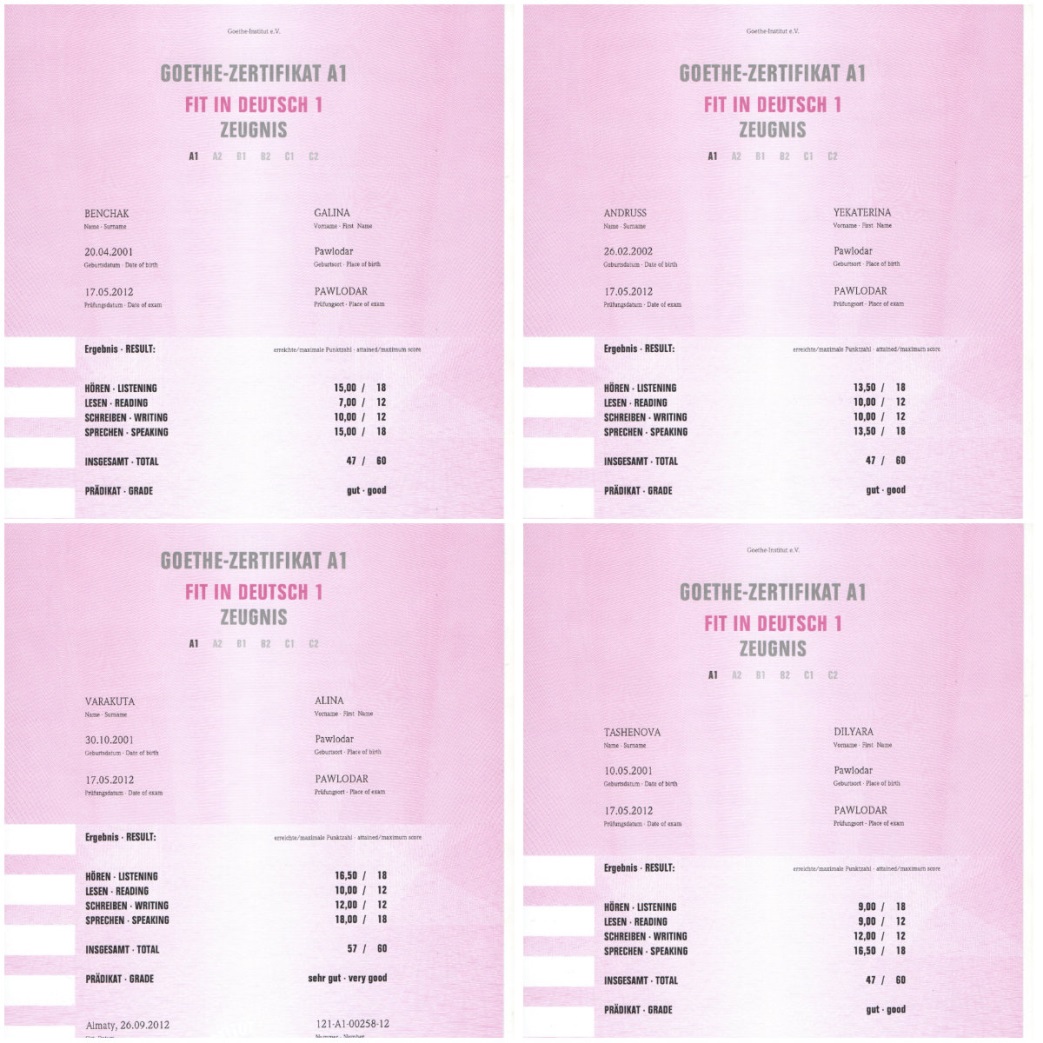 КлассУровень знаний учащихсяУровень знаний учащихсяУровень знаний учащихсяСредний баллК%учительКлассвысокийоптимальныйдостаточныйСредний баллК%учитель4 В2624,2100Жартовская Н.С.6 В0854100Мокроусова Т.Р.